Приложение 1Перспективный план деятельности по проекту «Детям о войне и Дне Победы»ЭтапыСрок реализацииФормы реализации/содержание деятельностиПодготовительный этапФевраль - апрельАнализ исходного состояния.Поиск ресурсов.Методическое оснащение проекта.Подготовительный этапФевраль - апрельМотивация. Беседа «Что такое война и что такое День Победы». Рассматривание иллюстраций и фотографий о Великой Отечественной войне. Выявление субъектного опыта: Что мы знаем?Что мы хотим узнать?Где найдём информацию?Что мы можем изготовить в конце, когда так много                                 узнаем, чтобы не забыть?Основной этап1 неделя1 неделяОсновной этапПонедельникУтро:Беседа что мы можем узнать о ВОВ у нас в городе.Предложить детям вместе с родителями посетить памятники посвященные ВОВ и принести фотографии и отметить на карте города места связанные с героями и историей ВОВ.Д/И «Назови рода войск», «Кому, что нужно?»Предложить детям найти на карте города улицы названия которых связанны с ВОВ и днем Победы.Основной этапВечер:Рассматривание выставки фотографий памятников бойцам ВОВ;Чтение сказки Ильи Туричина «Крайний случай».Основной этапВторникУтро:Познакомить детей с экспозицией музея «Дети войны» - показ презентации.Настольно – печатная игра «Вещи военного времени» - активизировать словарь детей, закреплять звукопроизношение слов «керосиновая лампа», «примус», «этажерка», «радиоприемник», «граммофон», «гимнастерка», «шинель», «фляжка», «котелок».Д/И «Что для чего» - закрепить знания детей предназначений предметов военного времени.Коммуникативная игра «Поводырь».Основной этапВечер:Рассказ воспитателя «Блокада Ленинграда» - показ презентации.Чтение книги Нисона Ходзы “Дорога жизни”Слушание отрывка симфонии «Ленинградская» Д. Шостаковича.  Предложить детям нарисовать настроение в Блокадном Ленинграде.Основной этапСреда Утро:Чтение стихотворения С.Я. Маршака «Мальчик из села Поповки».Экскурсия «Дети войны» в краеведческом музее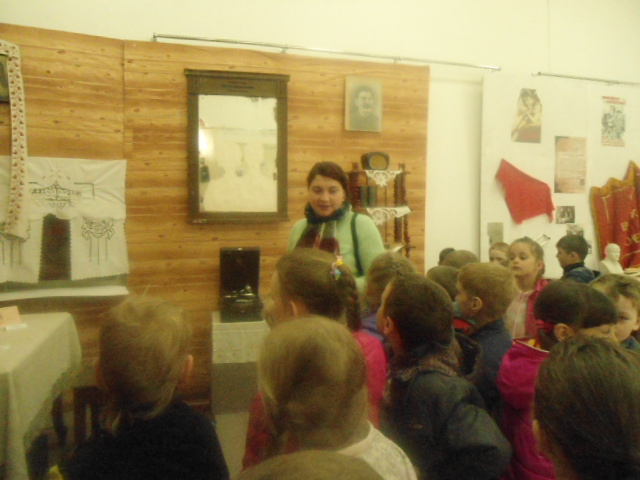  (Рисунок 1). Эстафета «Полоса препятствий»Основной этапВечер:Рассказ воспитателя «Дети - герои войны» - показ презентации.Сюжетно – ролевая игра «Разведчики».Рассматривание альбома «Дети - герои войны».Основной этапЧетверг Утро:Рассказ воспитателя «Герои города Канска».Предложить детям узнать у родителей о участниках ВОВ их семьи и сделать в группе галерею Славы.Д/И «Скажи наоборот», «Кто больше назовет качеств героя».Коммуникативная игра «Служили два товарища»Основной этапВечер: 1) Познакомить детей с военными поговорками.2) Рассматривание иллюстраций и фотографий на полях сражений.Основной этапПятницаУтро:Рассказ воспитателя «Герои города Канска» (продолжение).Конструирование из бумаги «Цветы к памятнику» (Рисунок 2).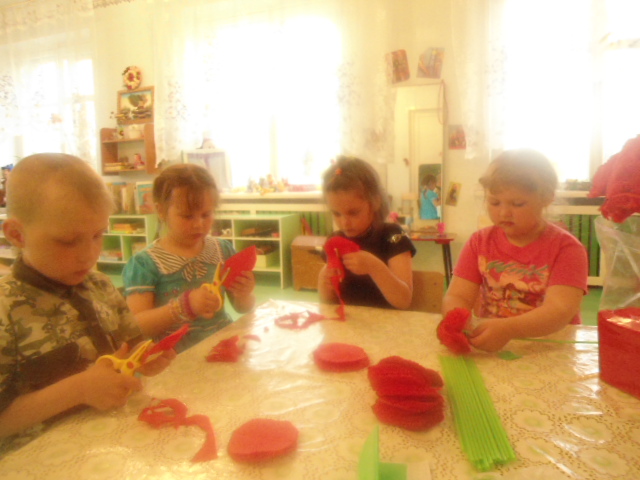 Предложить детям вместе с родителями выполнить работу в любой технике на тему «Спасибо, что живем» для организации выставки.Коммуникативная игра «Медицинские сестры»Основной этапВечер:1) Спортивное соревнование «На защите Родины»Основной этап2 неделя2 неделяОсновной этапПонедельник Утро:Оформление с детьми «Карты памяти» - познакомить детей с памятниками города, рассказать кому они посвящены (Рисунок 3).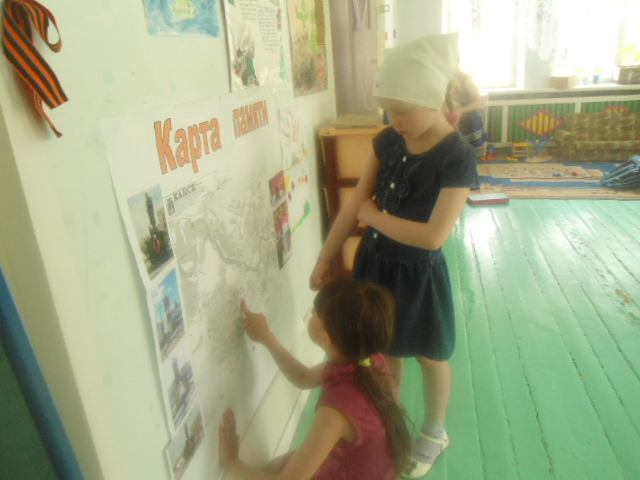 Коммуникативная игра «Перенести раненого».П/И «Шагаем на параде».Д/И «Чья форма?».Основной этапВечер:Чтение сказки Ю. Яковева “Как Сережа на войну ходил”Сюжетно-ролевая игра «Госпиталь».Основной этапВторникУтро:Оформление «Галереи Славы» - рассказы детей о участниках ВОВ их семьи (Рисунок 4).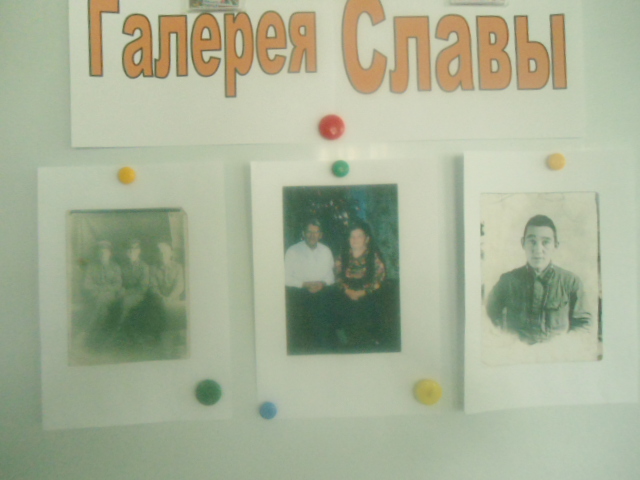 Основной этапВечер:Рассматривание альбома ордена и медали ВОВ.Предложить детям нарисовать понравившиеся ордена и медали.Оформление выставки «Спасибо, что живем».Основной этапСреда Утро:Беседа «Что за праздник День Победы?» - познакомить детей с особенностями празднования Дня Победы. Предложить детям вместе с родителями принять участие в городских мероприятиях посвященных дню Победы и подарить на празднике открытки ветеранам» (показ презентации).Изготовление открыток для ветеранов.Предложить детям придумать пожелание ветерану.Основной этапВечер:Конкурс чтецов «Этот праздник со слезами на глазах»Основной этап3 неделя3 неделяОсновной этапПонедельник Утро:Беседа «Парад Победы в нашем городе» - показ презентации.П/И «Шагаем на параде».Д/И «Кто шагает на параде?».Основной этапВечер:Спортивное упражнение «Салют»Сюжетно-ролевая игра «Парад».Основной этапВторникУтро:Экскурсия к мемориалу Победы (Рисунок 5).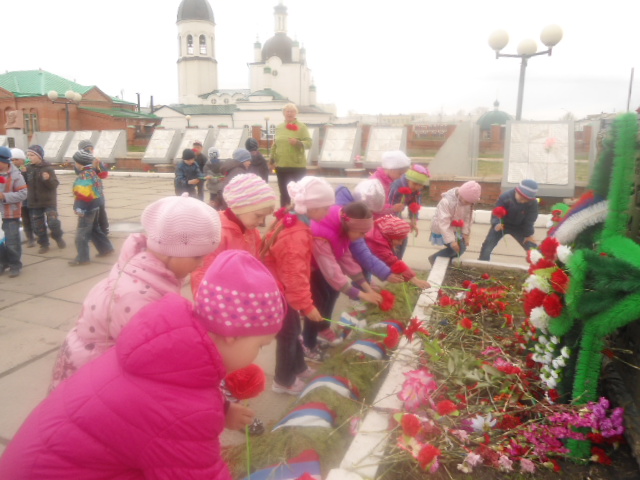 Основной этапВечер:Викторина «Герои нашего города» Предложить детям нарисовать Парад Победы.Основной этапСреда Утро:Беседа «Что такое война».Квест «Секретная карта».Основной этапВечер:Чтение рассказа К.Паустовского – “Волшебное колечко”Основной этапЧетверг Утро:Представление материалов проекта для старшей группы.Основной этапВечер:Вечер «Военной песни».Основной этапПятница Утро:Итоговое мероприятие «Была война и была Победа!»Презентация продукта проекта2-3 неделяОформление «Карты памяти» и «Галереи Славы».Оформление выставки «Спасибо, что живем».Конкурс чтецов «Этот праздник со слезами на глазах».Оформление альбомов «Герои города «Канска», «Ордена и медали ВОВ», «Военная техника ВОВ», «Дети - герои войны».Представление материалов проекта для старшей группы.Анализ результативности работы3 неделяАнкетирование родителейНаблюдение за ходом сюжетно-ролевой игры.Анализ результатов детской деятельности.Анализ активности детей в представлении материалов проекта.